ПРИЛОЖЕНИЕ 1Положениео проведении регионального этапаВсероссийского конкурса инновационных экономических проектов«Мои зеленые СтартАпы»Общие положенияНастоящее Положение определяет цели и задачи, порядок конкурсного отбора работ и регламент проведения регионального этапа Всероссийского конкурса инновационных экономических проектов «Мои зеленые СтартАпы» (далее – Конкурс).Организаторами Конкурса выступают:— Министерство образования, науки и молодежной политики Краснодарского края (далее – Министерство);— Государственное бюджетное учреждение дополнительного образования Краснодарского края «Эколого-биологический Центр» (далее – ГБУ ДО КК ЭБЦ).Конкурс проводится в соответствии с планом работы ГБУ ДО КК ЭБЦ.Цель и задачи КонкурсаЦель Конкурса развитие у обучающихся предпринимательского мышления и навыков проектной деятельности в области зеленой экономики и зеленых технологий, в том числе в сфере туризма, достижение целей устойчивого развития и национальных целей развития Российской Федерации путем организации междисциплинарного подхода в решении задач гармоничного взаимодействия человека с природой.Задачи Конкурса:Популяризация предпринимательской деятельности среди молодежи, формирование отношений «Дети и бизнес» в современных социально-экономических условиях развития общества;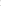 Формирование у обучающихся умений в области бизнес-планирования и развитие профессиональных навыков в сфере предпринимательства;Поддержка молодежных инициатив по разработке и реализации инновационных бизнес-идей и проектов в области зеленой экономики и технологий;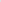 Знакомство бизнес-сообщества с результатами исследовательской и практической деятельности обучающихся;Развитие у обучающихся универсальных учебных действий при выполнении проектных работ как средств личностного развития;Создание условий для вовлечения обучающихся в решение социально-экономических, экологических проблем и участие в достижении целей устойчивого развития и национальных целей развития Российской Федерации;Предоставление обучающимся возможности соревнования в масштабе, выходящем за рамки их образовательной организации и региона.Оргкомитет и экспертная группа (жюри) КонкурсаНа этапе подготовки Конкурса создаётся организационный комитет (далее – Оргкомитет), действующий на основании настоящего Положения.Оргкомитет определяет порядок проведения Конкурса, требования к оформлению конкурсных работ (Приложение 1), критерии оценки конкурсных работ (Приложение 2) проводит заочный региональный этап Конкурса, предлагает для утверждения персональный состав экспертной группы (жюри) Конкурса.Общее руководство подготовкой и проведением Конкурса осуществляет отдел воспитания и дополнительного образования в управлении общего образования министерства образования, науки и молодежной политики Краснодарского края и Оргкомитет.Председатель (сопредседатель) Оргкомитета Конкурса утверждает персональный состав экспертной группы (жюри) и итоги Конкурса, награждает победителей и призёров Конкурса.Членами экспертной группы (жюри) Конкурса могут быть члены Оргкомитета, работники образовательных организаций, методических учреждений, высших учебных заведений, научных учреждений и партнёрских организаций.Жюри обеспечивает проверку работ на плагиат (к участию в Конкурсе допускаются работы с уникальностью текста не менее 65%), осуществляет оценку конкурсных работ, оформленных в соответствии с требованиями настоящего Положения (Приложение 1) и дает оценку в соответствии с критериями оценки (Приложение 2).Победители регионального этапа Конкурса определяются на основании результатов оценивания конкурсных работ. Результаты оценивания оформляются в виде рейтингового списка участников Конкурса (Протокола) и подписываются председателем (сопредседателем) и секретарем Конкурса.Участники КонкурсаК участию в Конкурсе приглашаются обучающиеся образовательных организаций Краснодарского края в возрасте от 14 до 18 лет, разрабатывающие и (или) реализующие СтартАп-проекты в области зеленой экономики и зеленых технологий, в том числе в сфере туризма, направленные на решении задач гармоничного взаимодействия человека с природой (на момент даты проведения федерального заочного (отборочного) этапа (октябрь 2023 г.).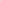 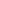 В Конкурсе допускается индивидуальное и коллективное участие в соответствии с выбранной номинацией Конкурса. Коллективное участие (не более трех человек).Участие в Конкурсе является добровольным, бесплатным (безвозмездным) и не предусматривает внесение организационного сбора.Подача СтартАп-проекта на Конкурс означает добровольное согласие с условиями Конкурса.На Конкурс должны быть представлены бизнес-проекты, ранее не участвующие в иных конкурсах ГБУ ДО КК ЭБЦ.Сроки проведения КонкурсаКонкурс проводится в два этапа:I этап — муниципальный (с 03 апреля 2023 года по 31 мая 2023 года);II этап — региональный (с 01 июня 2023 года по 11 сентября 2023 года).Порядок проведения КонкурсаПроцедуру проведения муниципального этапа Конкурса каждое муниципальное образование Краснодарского края определяет самостоятельно.В случае, если в муниципальном образовании не проводится муниципальный этап Конкурса, подготовленный СтартАп-проект следует подать на участие в региональном этапе в категории «Самовыдвиженец» в заявленные сроки.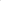 Для участия в региональном (заочном краевом) этапе Конкурса необходимо заполнить google-форму на сайте ГБУ ДО КК ЭБЦ http://эколого-биологическийцентр.рф в разделе Мероприятия – положение и приказы конкурсов пройдя по ссылке для регистрации с 09.00ч. 01 июня 2023 до 17.00ч. 20 августа 2023 года и прикрепить:— файл, содержащий СтартАп-проект в формате pdf;— протокол проведения муниципального этапа Конкурса в формате pdf.К участию в Конкурсе не допускаются работы:— реферативные, содержание которых основано только на анализе литературных источников или на сведениях, предоставленных различными организациями и ведомствами;— не соответствующие содержанию Конкурса и его номинаций;— авторов, возраст которых не соответствует возрастным категориям участников Конкурса;— представленные (в том числе с изменённым названием) на других конкурсных мероприятиях;— имеющие признаки плагиата (уникальность текста менее 65%).Номинации и категории КонкурсаКонкурс проводится по 3-м номинациям в 3-х категориях.Номинации:«Зеленая экономика»;«Зеленые технологии»;«Зеленые технологии в сфере туризма» (разработка решений для объектов туристического сектора).Категории:«Инновационная бизнес идея» (Предпринимательский проект,направленный на реализацию новых знаний, идей, технологий. Проект разработан, но не представлен на рынок. Представлены экспертные заключения о возможности реализации проекта).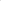 «Эффективно реализуемый СтартАп-проект» (Продукт (услуга) компании представлен на рынке, есть компании-контрагенты, приносит доход участникам проекта).«Лучший бизнес-план» (Предпринимательский проект в полной мере отвечает требованиям к структуре и содержанию бизнес-плана).Подведение итогов и награждение участников КонкурсаАвторы конкурсных работ, занявших первые позиции рейтингового списка в номинации, признаются победителями, награждаются дипломами. Авторы конкурсных работ, занявшие вторые и третьи позиции в рейтинговом списке в номинации, признаются призёрами и награждаются электронными дипломами.Всем участникам регионального этапа Конкурса вручаются электронные сертификаты участника Конкурса.Количество призовых мест определяется соответственно количеству и качеству представленных конкурсных материалов.Конкурсные материалы, занявшие первую позицию рейтингового списка в своей номинации, направляются на участие в федеральном заочном этапе Конкурса.Итоги Конкурса будут размещены на сайте ГБУ ДО КК ЭБЦ http://эколого-биологическийцентр.рф в разделе Мероприятия – Положение и приказы конкурсов, акций.Финансирование КонкурсаФинансирование Конкурса осуществляется в рамках государственного задания государственного бюджетного учреждения дополнительного образования Краснодарского края «Эколого-биологический Центр» раздел «Организация и проведение олимпиад, конкурсов, мероприятий, направленных на выявление и развитие у обучающихся интеллектуальных и творческих способностей, способностей к занятиям физической культурой и спортом, интереса к научной (научно-исследовательской) деятельности, творческой деятельности, физкультурно-спортивной деятельности».Контактное лицоКаленченко Елена Геннадьевна, старший методист государственного бюджетного учреждения дополнительного образования Краснодарского края «Эколого-биологический Центр». Справки по телефону: +7(861) 257-06-59;Сазонова Екатерина Игоревна, методист государственного бюджетного учреждения дополнительного образования Краснодарского края «Эколого-биологический Центр». Справки по телефону: +7(861) 257-06-59;
e-mail: metodebckk@mail.ru Директор								А.Б. УджухуПриложение 1к положению регионального этапаВсероссийского конкурса инновационных экономических проектов «Мои зеленые СтартАпы»Требования к оформлению СтартАп-проектаОбщие требования к СтартАп-проекту:Все текстовые материалы должны быть оформлены на русском языке (при необходимости с использованием латинских названий видов животных и растений).Объем представляемой информации по СтартАп-проекту от 5 до 10 страниц, без учета приложений. Формат страницы — А4, шрифт — Times New Roman, размер шрифта — 14 (название статьи —16), межстрочный интервал — полуторный, поля с каждой стороны листа — по 2 см. Ориентация страницы — книжная, выравнивание текста — по ширине. Отступ первой строки абзаца — 1,25.Формат текста: Word for Windows.При наборе текста следует пользоваться клавишей «Enter» только для разделения абзацев, не расставлять переносы, не применять форматирование.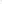 Рисунки, графики и таблицы должны быть выполнены в программе MS Word или MS Excel и не выходить за параметры страницы.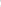 Название и номера рисунков указываются под рисунками, названия и номера таблиц — над таблицами.Формулы выполняются в MS Equation.Таблицы, схемы, графики, рисунки и другие иллюстрации встраиваются непосредственно в текст проекта.Сноски в тексте показываются цифрами в квадратных скобках в соответствии с библиографией (списком источников (литературы), указанной в конце СтартАп-проекта (пример – [1]).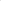 Все инициалы в тексте набираются без пробелов перед фамилией (например, С.С.Алексеев).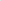 2.	Содержание СтартАп-проекта:— титульный лист, на котором указываются: название образовательной организации, в которой выполнен СтартАп-проект; субъект Российской Федерациии населенный пункт; тема СтартАп-проекта; фамилия, имя, отчество автора(ов); фамилия, имя, отчество, должность и место работы руководителя СтартАп-проекта (полностью) и партнера(ов) СтартАп-проекта (если имеется), год реализации СтартАп-проекта; — бизнес-план.Структура бизнес-плана должна включать ответы на вопросы по следующим направлениям:Бизнес-идея и продукт/услуга.В чем заключается идея (цель) СтартАп-проекта?Это продукт или услуга? Дайте характеристику (опишите подробно) продукту/услугу. Что делает Ваш продукт/ услугу уникальным, отличающимся от остальных?Почему существующие товары или услуги не могут удовлетворить потребителей?Что потребителям не нравится в существующих товарах или услугах?Почему люди будут покупать ваш продукт или пользоваться вашей услугой? Что в вашем товаре или услуге станет привлекательным для потребителей?Опишите сильные и слабые стороны вашего проекта, его возможности и внешние факторы, угрожающие успеху вашего проекта (риски проекта).Команда.Определите необходимую численность и состав команды проекта.Распределите роли и обязанности членов команды.Опишите вклад каждого члена команды в реализации бизнес-плана (справедливо ли распределена работа между членами команды?).Маркетинг.Кто будет вашими покупателями? Опишите ваших потенциальных покупателей в деталях: пол, средний возраст, где проживают, что любят и предпочитают в покупках или услугах.Где и каким образом вы будете продавать ваш продукт или оказывать услугу.Как покупатели узнают о вашем продукте/услуге (реклама)?Будет ли ваш продукт или услуга иметь название (уникальное, запоминающееся, легкое в произношении)?Расходы.Приведите описание затрат на реализацию проекта (приобретение оборудования, расходных материалов, оплата коммунальных услуг, реклама и т.д.).Рассчитайте себестоимость единицы продукта.Определите цену, по которой вы будете реализовывать потребителям ваш товар.Рассчитайте предполагаемое количество единиц выпуска продукта (в день/месяц/год). ИЛИ:Рассчитайте себестоимость услуги за час ее оказания потребителю.Определите цену, по которой вы будете предлагать потребителям вашу услугу.На сколько в среднем цена на ваш продукт/услугу отличается от цены конкурентов? Сравните цены. Прибыль.Посчитайте прибыль от предполагаемой продажи ваших товаров/оказанных услуг (доход от продажи запланированного количества товаров/оказанных услуг – расходы на производство и продажу указанного количества товаров/услуг).Рассчитайте точку безубыточности вашего проекта (такой объем производства и продажи продуктов/услуг, при котором прибыль будет равна нулю, а доходы по проекту равны расходам). Перспективы СтартАп-проекта.Основные выводы по проекту.Что вы планируете делать с заработанными деньгами? Будете ли расширять бизнес (производить больше товаров, оказывать больше услуг и т.д.) или поступите иначе?Как вы считаете, будет ли расти спрос на ваш продукт или услугу?Планируете ли вы расширять ассортимент товаров или услуг? За счёт чего?Планируете ли вы увеличивать объём производства товара или количество точек оказания услуги? За счёт чего?Планируете ли вы привлекать инвестиции, других бизнес-партнёров или кредиты для инвестирования в ваш СтартАп-проект?Приложение 2к положению регионального этапаВсероссийского конкурса инновационных экономических проектов «Мои зеленые СтартАпы»Критерии оценки СтартАп-проектаУТВЕРЖДЕНОприказом государственного бюджетного учреждения дополнительного образования Краснодарского края«Эколого-биологический Центр»                                                                    от «______»_________2023 г. №_____КритерииБаллы1. Соответствие СтартАп-проекта требованиям к его оформлению.0-102. Актуальность и иновационность цели СтартАп-проекта (бизнес-идеи) и ее обоснование.0-103. Техническая реализуемость СтартАп-проекта.0-104. Понимание рынка и целевая аудитория СтартАп-проекта.0-105. Командная работа.0-106. Стратегия продвижения и продаж продукта/услуги.0-107. Доходность проекта (корректность расчетов расходов, доходов по проекту).0-108. Социальный эффект от реализации СтартАп-проекта.0-109. Объем рынка и масштабируемость (возможность перспективы расширения) бизнеса.0-10